Değerli müşterimiz: Sizlere daha iyi hizmet sunabilmek, beklenti ve önerilerinizi belirlemek amacıyla hazırlamış olduğumuz bu formu doldurmanızı, kimya bölüm başkanlığına elden veya e-posta/faks/posta yolu ile ulaştırmanızı rica ederiz. Katkılarınız için şimdiden teşekkür ederiz.Saygılarımızla,KİMYA BÖLÜM BAŞKANLIĞIAdres    : Yıldız Teknik Üniversitesi Fen-Edebiyat Fakültesi Kimya Bölümü Davutpaşa Yerleşim Birimi  34220 Esenler/İSTANBULTel        : (0212)383 41 31     Fax: (0212) 383 41 34      E-posta: akademikkimya@gmail.comWeb      : http//www.kml.yildiz.edu.trPuanlama: 1-Hiç Memnun Değilim 2- Pek Memnun Değilim 3-Kararsızım 4-Memnunum 5-Çok Memnunum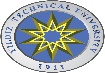 KİMYA BÖLÜMÜ LABORATUVARLARIMÜŞTERİ MEMNUNİYET ANKETİ123451Kimya Lab. Ile İlişkilerinizde İlgili Kişilere Ulaşım KolaylığıKimya Lab. Ile İlişkilerinizde İlgili Kişilere Ulaşım KolaylığıKimya Lab. Ile İlişkilerinizde İlgili Kişilere Ulaşım Kolaylığı2Verilen Taahhütlerin ve İşlerin Zamanında Yerine GetirilmesiVerilen Taahhütlerin ve İşlerin Zamanında Yerine GetirilmesiVerilen Taahhütlerin ve İşlerin Zamanında Yerine Getirilmesi3İstek ve Sorularınızla İlgili Tatmin Edici Açıklamaların Yapılması İstek ve Sorularınızla İlgili Tatmin Edici Açıklamaların Yapılması İstek ve Sorularınızla İlgili Tatmin Edici Açıklamaların Yapılması 4Verilen Hİzmetin Kalitesi ve ÇeşitliliğiVerilen Hİzmetin Kalitesi ve ÇeşitliliğiVerilen Hİzmetin Kalitesi ve Çeşitliliği5Çabukluk, Yardımseverlik; Yerine Getirilecek İşin Takibi, Güleryüz  ve ilgiÇabukluk, Yardımseverlik; Yerine Getirilecek İşin Takibi, Güleryüz  ve ilgiÇabukluk, Yardımseverlik; Yerine Getirilecek İşin Takibi, Güleryüz  ve ilgi6Güvenirlilik, Dürüstlük, Tarafsızlık, Gizlilik; Her Türlü Baskılardan BağımsızlıkGüvenirlilik, Dürüstlük, Tarafsızlık, Gizlilik; Her Türlü Baskılardan BağımsızlıkGüvenirlilik, Dürüstlük, Tarafsızlık, Gizlilik; Her Türlü Baskılardan Bağımsızlık7Teknik Yeterlilik, Yenilenen Standartlar, Mevzuatlar ve Gelişmeler Konusunda BilgilendirmeTeknik Yeterlilik, Yenilenen Standartlar, Mevzuatlar ve Gelişmeler Konusunda BilgilendirmeTeknik Yeterlilik, Yenilenen Standartlar, Mevzuatlar ve Gelişmeler Konusunda Bilgilendirme8Deney Raporlarının, Faturalarının ve Benzeri Evraklarının Size Tam ve Doğru UlaşımıDeney Raporlarının, Faturalarının ve Benzeri Evraklarının Size Tam ve Doğru UlaşımıDeney Raporlarının, Faturalarının ve Benzeri Evraklarının Size Tam ve Doğru Ulaşımı9Laboratuvarın Yasalara ve Mevzuata Uygun İşlem YapılmasıLaboratuvarın Yasalara ve Mevzuata Uygun İşlem YapılmasıLaboratuvarın Yasalara ve Mevzuata Uygun İşlem Yapılması10Verilen Deney Raporlarının Ulusal/Uluslararası Kabul GörülebilirliğiVerilen Deney Raporlarının Ulusal/Uluslararası Kabul GörülebilirliğiVerilen Deney Raporlarının Ulusal/Uluslararası Kabul Görülebilirliği11Belirtmek İstediğiniz Diğer Öneri ve DüşüncelerinizBelirtmek İstediğiniz Diğer Öneri ve DüşüncelerinizBelirtmek İstediğiniz Diğer Öneri ve DüşüncelerinizBelirtmek İstediğiniz Diğer Öneri ve DüşüncelerinizBelirtmek İstediğiniz Diğer Öneri ve DüşüncelerinizBelirtmek İstediğiniz Diğer Öneri ve DüşüncelerinizBelirtmek İstediğiniz Diğer Öneri ve DüşüncelerinizBelirtmek İstediğiniz Diğer Öneri ve DüşüncelerinizKişi/Firma AdıKişi/Firma Adı Telefon Telefon TelefonE-mailE-mailE-mailDEĞERLENDİRME(Bu Bölüm ………………….. LAB. Tarafından Doldurulacaktır)DEĞERLENDİRME(Bu Bölüm ………………….. LAB. Tarafından Doldurulacaktır)DEĞERLENDİRME(Bu Bölüm ………………….. LAB. Tarafından Doldurulacaktır)DEĞERLENDİRME(Bu Bölüm ………………….. LAB. Tarafından Doldurulacaktır)DEĞERLENDİRME(Bu Bölüm ………………….. LAB. Tarafından Doldurulacaktır)DEĞERLENDİRME(Bu Bölüm ………………….. LAB. Tarafından Doldurulacaktır)DEĞERLENDİRME(Bu Bölüm ………………….. LAB. Tarafından Doldurulacaktır)DEĞERLENDİRME(Bu Bölüm ………………….. LAB. Tarafından Doldurulacaktır)DEĞERLENDİRME(Bu Bölüm ………………….. LAB. Tarafından Doldurulacaktır)Değerlendirme Tarihi:Değerlendirme Tarihi:Toplam Puan:Toplam Puan:Toplam Puan:Toplam Puan:Anket No:Anket No:Anket No: